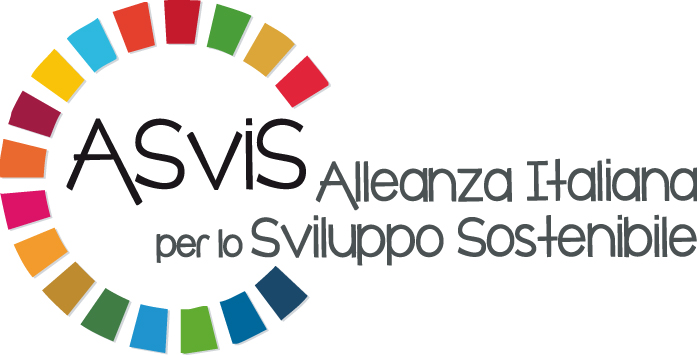 Festival dello Sviluppo Sostenibile22 maggio – 7 giugnoScheda proposta eventoProponenteProponenteProponenteProponenteRagione socialeSedeProfilo del proponente (da compilarsi se non è aderente ASviS)Profilo del proponente (da compilarsi se non è aderente ASviS)Profilo del proponente (da compilarsi se non è aderente ASviS)Profilo del proponente (da compilarsi se non è aderente ASviS)Titolo dell’eventoTitolo dell’eventoTitolo dell’eventoTitolo dell’eventoDescrizione dell’eventoDescrizione dell’eventoDescrizione dell’eventoDescrizione dell’eventoRelatori / moderatori Relatori / moderatori Relatori / moderatori Relatori / moderatori Preferenza programmazione evento:(indicare una data e un luogo):Preferenza programmazione evento:(indicare una data e un luogo):Preferenza programmazione evento:(indicare una data e un luogo):ReferenteReferenteNomeNomeTel. / Cell.Tel. / Cell.E-mailE-mailIl presente modulo, compilato in ogni sua parte, dovrà pervenire in formato elettronico agli organizzatori del Festival (info@asvis.it) entro e non oltre il 31 marzo 2017. Per gli eventi proposti da non aderenti ASviS, la segreteria organizzativa provvederà a comunicare l'esito della valutazione quanto prima. In caso di esito positivo, si chiederà al proponente di far pervenire il programma definitivo dell'evento entro il 30 aprile  2017.Il presente modulo, compilato in ogni sua parte, dovrà pervenire in formato elettronico agli organizzatori del Festival (info@asvis.it) entro e non oltre il 31 marzo 2017. Per gli eventi proposti da non aderenti ASviS, la segreteria organizzativa provvederà a comunicare l'esito della valutazione quanto prima. In caso di esito positivo, si chiederà al proponente di far pervenire il programma definitivo dell'evento entro il 30 aprile  2017.Il presente modulo, compilato in ogni sua parte, dovrà pervenire in formato elettronico agli organizzatori del Festival (info@asvis.it) entro e non oltre il 31 marzo 2017. Per gli eventi proposti da non aderenti ASviS, la segreteria organizzativa provvederà a comunicare l'esito della valutazione quanto prima. In caso di esito positivo, si chiederà al proponente di far pervenire il programma definitivo dell'evento entro il 30 aprile  2017.Il presente modulo, compilato in ogni sua parte, dovrà pervenire in formato elettronico agli organizzatori del Festival (info@asvis.it) entro e non oltre il 31 marzo 2017. Per gli eventi proposti da non aderenti ASviS, la segreteria organizzativa provvederà a comunicare l'esito della valutazione quanto prima. In caso di esito positivo, si chiederà al proponente di far pervenire il programma definitivo dell'evento entro il 30 aprile  2017.